Pamäť RAMPamäť RAM (Random Access Memory), nazývaná aj ako Operačná pamäťSlúži na dočasné ukladanie dát, s ktorými váš operačný systém momentálne pracuje. Je to pamäť s náhodným prístupom, z ktorej sa dá čítať a na ktorú vieme zapisovať údaje.Sú veľmi rýchle, ale po vypnutí počítača sa údaje automatický vymažú.Typy pamäte RAM:SO-DIMM SD-RAM DD-RAM (DDR) DD-RAM II (DDR2) DD-RAM III (DDR3)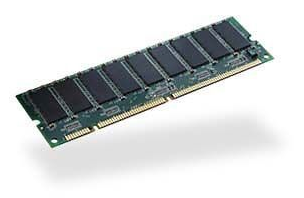 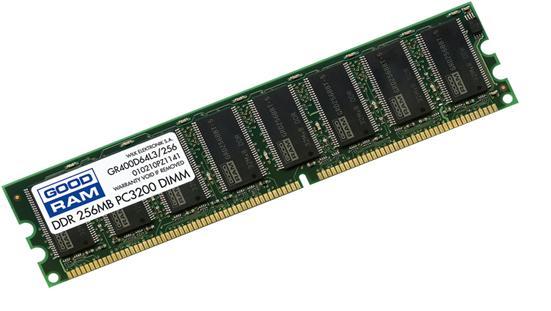 SDRAM						DDRAM